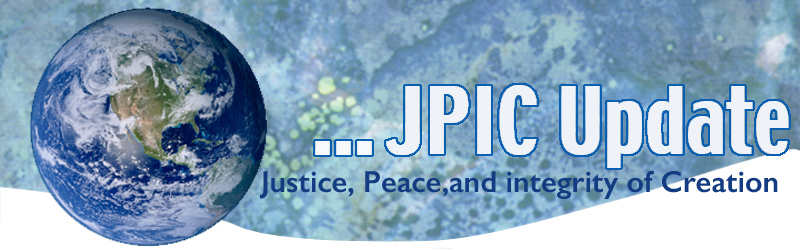 February 13, 2017 CalendarSave the dateFebruary –April 30, 2017	continue the 100 days of prayer for National Unity and Healing –see attached for February prayersFebruary			African American History MonthFebruary 19, 2017 		Symposium on Chocolate - see attachedMarch 7, 2017		VotingTaking ActionVote Yes on Measure HAs you know, St. Joseph Center has been on the front lines of solving homelessness for individuals and families for decades. We thank you for all that you have done to support our work. We wanted to tell about an upcoming opportunity we all have to take a huge step toward ending the homelessness crisis in Los Angeles County -- Measure H!Measure SSee attached for more informationFrom CAIR (Council on American-Islamic Relations)The Monday after Donald Trump announced his Muslim ban, my legal team at the Council on American Islamic Relations (CAIR) and I filed a case in federal court to overturn the racist executive order—completely and permanently.Today, I'm asking you to join our legal fight—in a real and substantial way—by adding your name as someone impacted by the order. And make no mistake—if you're Muslim or a friend or ally to Muslims, then you've been directly or indirectly impacted by this violation of the First Amendment.Will you sign on today? Click here to add your name in support of our case.At CAIR, our lawsuit was filed on behalf of 25 Muslims in the U.S. whose basic rights as citizens and residents are under attack. We know that there are many thousands more who are having their lives needlessly disrupted because of this executive action, which we're calling a modern-day "Muslim exclusion order."1Information/ReflectionMother Earth is our source, not our resourceThe sun continues to shine on the solar industry.Employment in the solar sector grew by 25 percent last year, with California leading the way with nearly 25,000 new jobs, according to a census published Tuesday by The Solar Foundation.The industry grew at 17 times the pace of the rest of the economy, adding more than 51,000 jobs nationwide. The sector accounted for about 2 percent of all new U.S. employment, the report said.Farmers and FoodThe same market economy that compels the intensification and consolidation of agricultural land in the United States has also pushed farmers off their land, depressed local economies, and driven mass migration across Latin America.The new brief from Food First, Unbroken Connection to the Land, highlights the interlocking destinies of farmers and farmworkers and the ways we can resist the exploitation of migrant farmworkers while furthering a restorative land ethic. For more information click the link below.Unbroken Connection to the Land : Food FirstE Pluribus Unum
Mayor Garcetti announced the findings of a study by New American Economy this week, and confirmed what we see and feel every day in L.A.’s communities: Immigrants are key to our economic success. Foreign-born residents contributed almost $233 billion to L.A. County’s GDP in 2014 —  and immigrants are a driving force in a historic economic resurgence, as we have cut the unemployment rate in half, created 146,000 new jobs, and delivered 170,000 newly-registered businesses over the last three years.ResourcesClimate Change “Before the Flood” - This video is available on YouTube and in National Geographic Website. https://www.youtube.com/watch?v=D9xFFyUOpXo&app=desktop Legislative contacts:Senator Dianne Feinstein				Senator Kamala D. Harris331 Hart Senate Office Bldg				B40B Dirksen Senate BuildingWashington, D.C. 20510				Washington, DC 20510senator@feinstein.senate.gov		 		senator@harris.senate.govPhone: (202) 224-3841				Phone: Phone: 202 224-3553
Local Office						Local Office11111 Santa Monica Blvd.				312 Spring St. Suite 1748 Los Angeles CA 90025				Los Angeles, CA 90012310 914-7300						213 894-5000footprint and live more justly.	213 